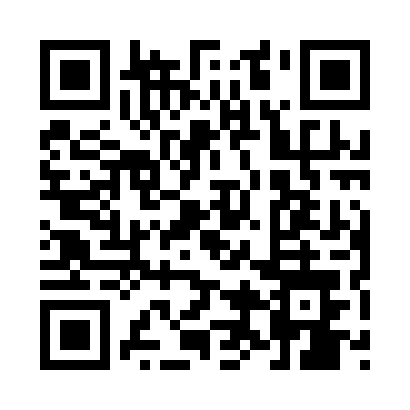 Prayer times for Trondheim, Sor-Trondelag, NorwayWed 1 May 2024 - Fri 31 May 2024High Latitude Method: Angle Based RulePrayer Calculation Method: Muslim World LeagueAsar Calculation Method: HanafiPrayer times provided by https://www.salahtimes.comDateDayFajrSunriseDhuhrAsrMaghribIsha1Wed2:434:541:156:389:3811:422Thu2:424:511:156:409:4111:433Fri2:414:481:156:429:4411:444Sat2:394:441:156:439:4711:465Sun2:384:411:156:459:5111:476Mon2:374:381:156:479:5411:487Tue2:354:351:156:489:5711:508Wed2:344:321:156:5010:0011:519Thu2:334:281:156:5110:0311:5210Fri2:314:251:156:5310:0611:5311Sat2:304:221:156:5510:0911:5512Sun2:294:191:156:5610:1211:5613Mon2:284:161:156:5810:1511:5714Tue2:264:131:156:5910:1811:5915Wed2:254:101:157:0110:2112:0016Thu2:244:071:157:0210:2412:0117Fri2:234:041:157:0310:2712:0318Sat2:224:011:157:0510:3012:0419Sun2:213:581:157:0610:3312:0520Mon2:193:551:157:0710:3612:0721Tue2:183:521:157:0910:3912:0822Wed2:173:501:157:1010:4212:0923Thu2:163:471:157:1110:4512:1124Fri2:153:441:157:1310:4812:1225Sat2:143:411:157:1410:5112:1326Sun2:133:391:167:1510:5412:1427Mon2:123:361:167:1610:5612:1628Tue2:113:341:167:1710:5912:1729Wed2:103:311:167:1811:0212:1830Thu2:103:291:167:1911:0412:1931Fri2:093:271:167:2011:0712:21